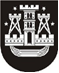 KLAIPĖDOS MIESTO SAVIVALDYBĖS TARYBASPRENDIMASDĖL SIGITO KUSO SKYRIMO Į KlAIPĖDOS JUOZO KAROSO MUZIKOS MOKYKLOS DIREKTORIAUS PAREIGAS2019 m. gruodžio 19 d. Nr. T2-364KlaipėdaVadovaudamasi Lietuvos Respublikos vietos savivaldos įstatymo 16 straipsnio 2 dalies 21 punktu, Lietuvos Respublikos korupcijos prevencijos įstatymo 9 straipsnio 8 dalimi, Lietuvos Respublikos švietimo įstatymo 59 straipsnio 1, 2 ir 3 dalimis, Lietuvos Respublikos valstybės ir savivaldybių įstaigų darbuotojų darbo apmokėjimo įstatymo 8 straipsnio 2 dalimi, 9 straipsnio 3 dalimi, 5 priedo VIII skyriaus 41, 45 punktais, Konkurso valstybinių ir savivaldybių švietimo įstaigų (išskyrus aukštąsias mokyklas) vadovų pareigoms eiti tvarkos aprašo, patvirtinto Lietuvos Respublikos švietimo ir mokslo ministro 2011 m. liepos 1 d. įsakymu Nr. V-1193 „Dėl Konkurso valstybinių ir savivaldybių švietimo įstaigų (išskyrus aukštąsias mokyklas) vadovų pareigoms eiti tvarkos aprašo patvirtinimo“, 46 punktu, Klaipėdos miesto savivaldybės biudžetinių įstaigų vadovų darbo apmokėjimo sistemos aprašu, patvirtintu Klaipėdos miesto savivaldybės tarybos 2018 m. rugsėjo 27 d. sprendimu Nr. T2-196 „Dėl Klaipėdos miesto savivaldybės biudžetinių įstaigų vadovų darbo apmokėjimo sistemos aprašo patvirtinimo“, atsižvelgdama į pretendentų Klaipėdos Juozo Karoso muzikos mokyklos direktoriaus pareigoms eiti atrankos komisijos 2019 m. lapkričio 27 d. protokolą Nr. ADM-563, Sigito Kuso 2019-12-10 prašymą Nr. R1-8463 ir įvertinusi Lietuvos Respublikos specialiųjų tyrimų tarnybos 2019-12-10 rašte Nr. 4-01-10571 pateiktą informaciją, Klaipėdos miesto savivaldybės taryba nusprendžia:1. Skirti Sigitą Kusą nuo 2019 m. gruodžio 20 d. Klaipėdos Juozo Karoso muzikos mokyklos direktoriumi penkeriems metams iki 2024 m. gruodžio 19 d. įskaitytinai.2. Nustatyti Sigitui Kusui nuo 2019 m. gruodžio 20 d. pareiginės algos pastoviosios dalies koeficientą – 11,31 baziniais dydžiais.3. Nustatyti Sigitui Kusui nuo 2019 m. gruodžio 20 d. kintamąją dalį – 20 proc. pareiginės algos pastoviosios dalies iki jo kaip švietimo įstaigos vadovo kasmetinio veiklos vertinimo.4. Įgalioti Klaipėdos miesto savivaldybės merą Vytautą Grubliauską sudaryti terminuotą darbo sutartį su Sigitu Kusu.Savivaldybės merasVytautas Grubliauskas